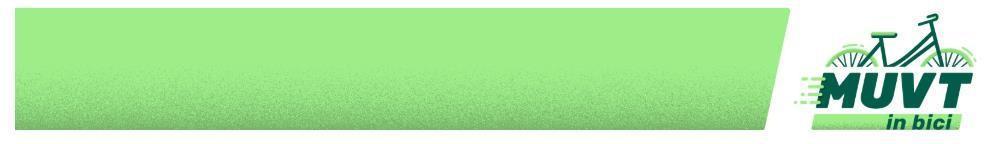 M.U.V.T. _BANDO ACQUISTO BICICLETTE, DISPOSITIVI DA MONTARE SULLE BICICLETTE PER IL TRASPORTO DI COSE O PERSONE E DISPOSITIVI DI MICROMOBILITÀ ELETTRICAINFORMATIVA PRIVACY del Progetto M.U.V.T., ai sensi del Regolamento Generale sulla protezione dei  dati (Reg. EU 679/2016)Cosa è M.U.V.T.?Il Progetto “M.U.V.T. – Mobilità Urbana Vivibile e Tecnologica” è il programma promosso dal Comune di Bari, finalizzato alla gestione della domanda di mobilità sostenibile su tutto il territorio cittadino.Nell’ambito del programma M.U.V.T rientra il bando per l’acquisto di biciclette e dispositivi di micromobilità elettrica, finanziato dal Ministero della Transizione Ecologica, finalizzato a ridurre l’inquinamento atmosferico derivante dall’utilizzo massivo dell’automobile ad uso individuale.L’iniziativa disciplina l’assegnazione di contributi economici da parte del Comune di Bari destinati all’acquisto di biciclette nuove di fabbrica e ricondizionate (presso attività specializzate nel settore), per uso urbano, non sportivo, e di dispositivi di micromobilità elettrica, come indicati all’articolo 4 del bando.La somma disponibile per l’attuazione dell’iniziativa, nel 2023 è di euro 400.000,00 (euro quattrocentomila/00). L’azione in oggetto ha i seguenti obiettivi specifici:fornire a cittadini/studenti/lavoratori uno stimolo al cambiamento di comportamento per l’adozione di stili di vita più salutari, aumentare gli spostamenti sostenibili, contrastare l’effetto negativo dei veicoli con motore a combustione sulla qualità dell’aria. A tale scopo il progetto prevede un sistema di monitoraggio atto a verificarne gli effetti benefici sulla riduzione di CO2 e più in generale sull’inquinamento atmosferico. Ulteriori informazioni sul progetto sono disponibili anche sul sito del Comune di Bari:https://www.comune.bari.it/web/trasporti-e-viabilita/bando-e-allegatiGentile Utente,Con la presente il Comune di Bari desidera informarLa circa la propria politica sulla Privacy relativa alle informazioni (dati personali) riguardanti ciascun beneficiario del contributo.Ai sensi del Regolamento (UE) 2016/679 (di seguito "Regolamento UE "), l’informativa intende descrivere le modalità di trattamento dei dati personali dei beneficiari e quali sono i diritti loro riconosciuti.Si rende noto che:Il Titolare del Trattamento dei dati è: Il Comune di Bari, nella persona del Sindaco pro-tempore, Corso Vittorio Emanuele II n° 84, 70122, Bari.E-mail: decarosindaco@comune.bari.it - archiviogenerale.comune.bari@pec.rupar.puglia.it.Il Responsabile Dirigente del progetto autorizzato al trattamento dei dati sotto la diretta responsabilità del Titolare è: Ing. Claudio Laricchia Direttore del Settore Urbanizzazioni Primarie della Ripartizione Infrastrutture, Viabilità e Opere Pubbliche.E-mail: c.laricchia@comune.bari.itIl Responsabile per la Protezione dei dati per il Comune di Bari è: Avv. Ilaria Rizzo, Corso Vittorio Emanuele II n° 84, 70122, Bari – tel. 080/5772251 – 080/5772245E-mail: i.rizzo@comune.bari.it - privacy@comune.bari.it.Quali dati saranno raccolti?I dati raccolti attraverso il MODULO A al momento delle richiesta del contributo saranno:Nome, cognome,data e luogo di nascita, residenza, domicilio, codice fiscale, indirizzo mail.Solo in caso di richiesta di incentivo per dimorante abituale nel comune di Bari, ai documenti precedentemente elencati, si aggiunga copia di documentazione attestante la dimora abituale nella città di Bari (certificato anagrafe temporanea, contratto di affitto intestato, bollette intestate)Solo in caso di richiesta di incentivo per studenti di ogni ordine e grado che, pur non residenti o non dimoranti a Bari, attestano di essere iscritti a un istituto scolastico o ateneo ubicato sul territorio comunale, si aggiunga copia di documentazione attestante l’iscrizione presso uno degli atenei o scuole cittadineSolo in caso di richiesta di contributo per l’acquisto di una bicicletta in favore di un figlio minorenne: nome, cognome, luogo di nascita e codice fiscale del figlio minorenne.Solo in caso di partecipazione al programma sperimentale per la concessione di un contributo aggiuntivo secondo il regolamento specificato all’art. 6 del bando: Nome, cognome, residenza, domicilio, indirizzo mail, IBAN.Finalità del trattamentoLe finalità del trattamento sono strettamente connesse e strumentali alle attività di avvio, gestione e conclusione della sua pratica per la richiesta del contributo, secondo i criteri del bando.I dati da lei forniti ci permetteranno di svolgere tutte le attività amministrative relative alla sua istanza e di creare il suo profilo come utente del progetto M.U.V.T.Modalità di trattamento e conservazione dei datiIl trattamento dei dati personali sarà effettuato in modo tale da garantire l’adeguata sicurezza e riservatezza e impedire accessi o utilizzi non autorizzati. Pertanto i dati personali saranno trattati e archiviati nel pieno rispetto dei principi di necessità, minimizzazione dei dati e limitazione del periodo di conservazione, attraversol'adozione di misure tecniche e organizzative adeguate al livello di rischio dei trattamenti e comunque per un periodo non superiore al raggiungimento degli scopi per i quali sono trattati. In ogni caso per il periodo prescritto dalla legge e comunque non oltre 5 anni dalla conclusione del Programma M.U.V.T..Per ridurre al minimo i rischi, ai fini della riservatezza, verranno applicate le seguenti misure di sicurezza dei dati: i dati memorizzati su carta verranno conservati in archivi bloccati mentre i file del computer saranno archiviati in computer protetti da password accessibili solo da personale autorizzato.Il trattamento dei dati personali dei beneficiari del contributo potrà avvenire mediante l'utilizzo di strumenti informatici, telematici e manuali, con logiche strettamente correlate alle finalità per le quali i dati sono raccolti, in modo da garantirne la sicurezza e la riservatezza, nel rispetto delle indicazioni previste dal Regolamento UE (artt. da 5 a 11).Più in dettaglio, il trattamento dei dati personali è svolto prevalentemente da dipendenti del Comune di Bari, a ciò autorizzati ed istruiti. I dati potranno inoltre essere conosciuti e trattati anche dai rivenditori accreditati (secondo Regolamento del Bando), che operano in qualità di persone autorizzate ad attività strumentali, nel rispetto di quanto previsto dal Bando M.U.V.T. e nelle garanzie di quanto indicato dal Regolamento UE.I dati personali degli Interessati possono essere diffusi esclusivamente se ciò è previsto da una norma di legge o nei casi previsti dalla legge.Categorie di soggetti cui i Dati Personali possono essere comunicatiSenza la necessità di un espresso consenso, ai sensi dell’ art. 6 lett. b) e c) del GDPR, il Titolare potrà comunicare i Dati Personali ai seguenti destinatari:forze di polizia, forze armate e amministrazioni pubbliche per l’adempimento di obblighi previsti dalla legge, da regolamenti o dalla normativa comunitaria;società, enti o associazioni, soggetti a controllo congiunto, nonché consorzi, limitatamente alle comunicazioni effettuate a fini amministrativi e/o contabili;società di assicurazione competenti per la liquidazione dei sinistri.Diritti dell’interessatoNella sua qualità di interessato, ha i diritti ove applicabili di cui agli artt. 15- 22 del Regolamento UE 2016/679 e precisamente: diritto di accesso, diritto di rettifica, diritto all’oblio, diritto di limitazione di trattamento, diritto alla portabilità dei dati, diritto di opposizione, nonché il diritto di reclamo all’Autorità Garante.È suo il diritto, in qualunque momento, di ottenere la conferma dell'esistenza o meno dei dati personali che la riguardano e/o a verificarne l'utilizzo fatto dal Comune di Bari.Inoltre, è suo il diritto di chiedere, nelle forme previste dall'ordinamento, la rettifica dei dati personali inesatti e l'integrazione di quelli incompleti. Nei casi indicati dal Regolamento UE, fatta salva la speciale disciplina prevista per alcuni trattamenti, possono altresì chiedere la cancellazione dei dati, decorsi i previsti termini di conservazione, o la limitazione del trattamento; l'opposizione al trattamento, per motivi connessi alla sua situazione particolare, è consentita salvo che sussistano motivi legittimi per la prosecuzione del trattamento.Revoca del consenso al trattamentoLe è riconosciuta la facoltà di revoca del consenso al Trattamento dei Suoi dati personali, inviando una mail a:  progettomuvt.comunebari@pec.rupar.puglia.it  avente nell’oggetto la dicitura: NOTIFICA PRIVACY. La mail sarà opportunamente indirizzata alle figure responsabili del trattamento.Al termine di questa operazione i Suoi dati personali saranno rimossi dagli archivi nel più breve tempo possibile.Modalità di esercizio dei dirittiPotrà in qualsiasi momento esercitare i diritti inviando una mail all’indirizzo: :  progettomuvt.comunebari@pec.rupar.puglia.it La mail sarà opportunamente indirizzata alle figure responsabili del trattamento.Il Responsabile del Trattamento e/o il Titolare si assumono l’onere di dare una risposta al reclamo presentato dall’interessato entro 1 (uno) mese dalla richiesta, anche in caso di diniego.Termine prorogato fino a 3 (tre) mesi in casi di particolare complessità.Consenso al trattamento e minoriParticolari condizioni sono dettate dal Regolamento UE 679/ 2016 nell’interesse dei minori all’art.8, il quale chiarisce che il trattamento di dati personali di minori al di sotto dei 16 anni – o, se previsto dal diritto degli Stati membri, di un’età inferiore ma non al di sotto di 13 anni – è lecito soltanto se e nella misura in cui tale consenso è espresso o autorizzato dal titolare della responsabilità genitoriale sul minore. Per cui comportamenti assunti dai minori senza l’autorizzazione di chi è tenuto a sorvegliarlo sotto la sua responsabilità, genitori in primis, sono contrari alle disposizioni e non può ritenersi il titolare del trattamento responsabile per aver il minore violato la legge, aggirando le disposizioni in vigore.Ulteriori informazioni in ordine ai suoi diritti sono reperibili sul sito web del Garante per la protezione dei dati personali all'indirizzo https://www.garanteprivacy.it/ e http://www.comune.bari.it/privacy.